Helping Mothers Survive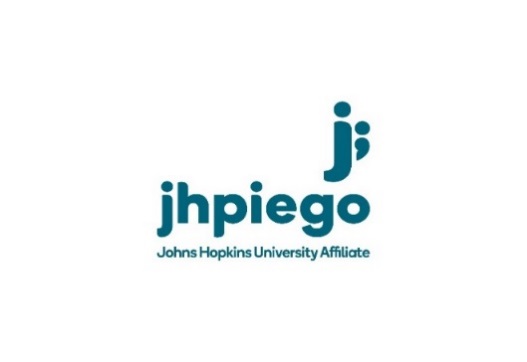 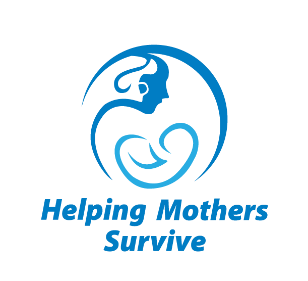 Vacuum-assisted birthParticipant EvaluationDate ____________Instructions: For each question, circle the number that corresponds to how much you agree or disagree with the statement.Please add any comments on the back of this form.Please share any additional comments on the back of this form.PLEASE EVALUATE EACH STATEMENTDisagree                 AgreeI understand how to use the Action Plan.1        2        3       4        5I understand how to use the Provider’s Guide.1        2        3       4        5I am confident in my ability to identify if progress of second stage is prolonged.1        2        3       4        5I am confident in my ability to identify women with prolonged second stage of labor who need a cesarean birth.1        2        3       4        5I am confident in my ability to identify indications for a vacuum-assisted birth.1        2        3       4        5I am confident in my ability to confirm that a woman with indications for a VAB meets criteria for a vacuum-assisted birth and has no contraindications.1        2        3       4        5I am confident in my ability to counsel women for informed consent for a VAB.1        2        3       4        5I am confident in my ability to identify the position of the fetal head and landmarks on the fetal head.1        2        3       4        5I am confident in my ability to locate the flexion point, choose the appropriate vacuum cup, apply the cup, and apply vacuum pressure.1        2        3       4        5I am confident in my ability to apply traction and assess ongoing success of the VAB.1        2        3       4        5I am confident in my ability to safely monitor the woman, fetus, and labor progress during the vacuum procedure1        2        3       4        5I am confident in my ability to make a decision to stop using the vacuum.1        2        3       4        5I am confident in my ability to examine the newborn for injuries give care.1        2        3       4        5I am confident in my ability to examine the woman for injuries and give care.1        2        3       4        5It is clear to me the goal and importance of low dose, high frequency practice and quality improvement activities after training.1        2        3       4        5This training will help me improve the care I provide to women.1        2        3       4        5Simulated practice was helpful to me to learn how to assess women with suspected prolonged labor, confirm criteria for vacuum-assisted birth, and perform a vacuum-assisted birth.1        2        3       4        5